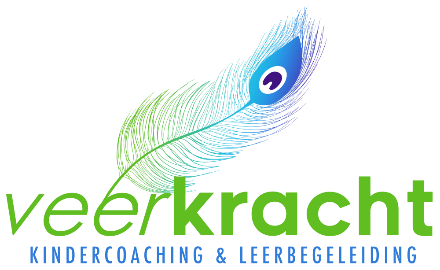 Algemene VoorwaardenAlgemeen
Kinderpraktijk Veerkracht is opgericht door Danielle van Meenen-Harlingen en ingeschreven bij de Kamer van Koophandel onder nummer: 80731368. De kindercoaching en leerbegeleiding zal voornamelijk plaatsvinden in de praktijk. Kinderpraktijk Veerkracht is gevestigd in Dedemsvaart te Rollepaal 7B te Gezondheidscentrum Rollepaal. In overleg kunnen coaching sessies elders plaatsvinden. Verhindering
Coaching sessies of begeleidingsmomenten afzeggen of verzetten, kan kosteloos indien dit uiterlijk 24 uur voor aanvang gebeurt. Dit kan telefonisch of per mail. We kijken dan samen naar een ander geschikt moment. Zonder tijdige afzegging wordt het volledige bedrag in rekening gebracht. Ik - Danielle van Meenen -  behoud mij het recht voor om in gevallen waarin sprake is van overmacht de datum, de aanvangstijd en/of plaats van de begeleiding te wijzigen in overleg met jou als klant. Indien er naar het oordeel van mij geen vruchtbare samenwerking mogelijk is, behoud ik mij het recht om voortijdig een traject te beëindigen. Indien je een achterstand in betaling hebt, dan ben ik gerechtigd mijn verplichtingen op te schorten.  Tarieven
De geldende tarieven zijn beschikbaar op www.kinderpraktijkveerkracht.nl. De tarieven voor begeleiding zijn BTW vrij en gebaseerd op de richtlijnen van de Landelijke Beroepsvereniging Remedial Teacher: www.lbrt.nl. Op verzoek van de klant kan er een bezoek plaatsvinden aan de school voor observatie en/of verslaglegging. Vooraf wordt gezamenlijk met de klant een inschatting gemaakt van de daarvoor benodigde tijd. De besteedde tijd wordt geregistreerd. Op verzoek van de klant kan een schriftelijk verslag naar derden (bijvoorbeeld school) worden gestuurd. De besteedde tijd wordt geregistreerd en in rekening gebracht.Betalingsvoorwaarden
Je ontvangt voorafgaand aan de coaching/begeleiding een factuur per mail. Indien je een pakket afneemt, dan ontvang je de factuur bij aanvang van het traject. Betaling dient binnen 14 dagen na factuurdatum voldaan te zijn op bankrekeningnummer:  IBAN NL63 INGB 0440592674 t.n.v. Danielle van Meenen – Kinderpraktijk Veerkracht o.v.v. factuurnummer en factuurdatum. Indien betaling uitblijft zal het coaching- of leerbegeleidingstraject beëindigd worden.Indien je losse sessies afneemt, ontvang je aan het einde van de maand een factuur met het totaalbedrag van het aantal sessies in de desbetreffende maand. Betaling dient binnen 14 dagen na factuurdatum voldaan te zijn op bankrekeningnummer: IBAN NL63 INGB 0440592674 t.n.v. Danielle van Meenen – Kinderpraktijk Veerkracht o.v.v. factuurnummer en factuurdatum. Indien betaling uitblijft zullen de coaching- of begeleidingssessies beëindigd worden. Bij overschrijding van de betalingstermijn zal een nieuwe afspraak niet van start gaan tot openstaande facturen voldaan zijn, mits anders overeengekomen.Aansprakelijkheid
Kinderpraktijk Veerkracht sluit elke aansprakelijkheid uit, ter zake van schade of letsel voortvloeiende uit of in verband met de geboden diensten door Kinderpraktijk Veerkracht. Daarnaast ben ik – Danielle van Meenen - nimmer aansprakelijk voor de uitkomst van de door mij geleverde diensten. De klant is verantwoordelijk voor zichzelf en voor zijn/haar daden en handelingen. Coachsessies kunnen niet beschouwd worden als, of ter vervanging van, medische en/of psychiatrische consulten en/of behandelingen. De klant is te allen tijde zelf verantwoordelijk voor gemaakte keuzes en de gevolgen daarvan.Vertrouwelijkheid
Alle informatie die tijdens coaching sessies en begeleidingsmomenten besproken wordt, zal vertrouwelijk behandeld worden. Zie hiervoor mijn privacyverklaring. In overleg met de klant kan besloten worden om derden in te lichten. Kinderpraktijk Veerkracht is verplicht zich te houden aan de meldcode huiselijk geweld en kindermishandeling.Tevredenheid
De klant mag van mij – Danielle van Meenen - een verplichting tot inspanning verwachten. Deze inspanningsverplichting moet niet verward worden met een resultaatverplichting. De klant én deelnemer zijn te allen tijde zelf verantwoordelijk voor het behaalde resultaat. Ik streef continu naar het hoogst haalbare. Bij klachten kan er contact opgenomen worden via: info@kinderpraktijkveerkracht.nl.Toepasselijk recht en geschillen
Op alle rechtsbetrekkingen is uitsluitend het Nederlandse recht van toepassing.